Відомості про педагогічних працівників ЗДО№1 на 2020 -2021 н.р.Остапюк Т.І. атестація 2018-2019р.р. (підтвердження звання вихователь-методист)Вакансій у наявності немає.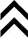 №п/пП.І.Б.Рік нароосвітапосадаСпец.по дипломуЩо закінчивРік закінчен.Стаж роботиРік проход.атестаціїКурси № свідоцтвакатегоріязванняпримітка1.СтаренковаОксанаМихайлівна1976вищаДиректор ЗДОРМенеджер дошкільної освіти. Організатор інклюзивної освіти Миколаївськ.Університет«Україна»Ізмаїльський державний гуманітарний університет152016-201716т.р.2.ОстапюкТатьянаІвановна1964Сер.спец.Педагог.Виховател.Виховат.КременецькеПедучилище1983р.362013-20142013р.№ свід.7926811т.р.Вихователь-методист3.Великоконь Олена Петрівна1976Сер.спец.ПедагогвиховательВиховат.Б-ДнестровскеПедучилище,2009р.172014-20212016р.№ свід.01440211т.р.4.Морозова Ксенія Олексіївна1996Сер.спец.ПедагогвиховательВиховат.Б-ДнестровскеПедучилище2017р.12025р11т.р.5.КомароваТетянаЄвгенівна1986вищавиховательлогопедМиколаївськ.Університет«Україна»2014р.142017-201812т.р.6.БажакТетянаМихайлівна1965Сер.спец.медичнеСтаршаМедичнасестрафельдшерОдеськеМедучилище№ 31988р.312017р.2017р.№ свід.7Ступакова Валентина Яківна1991бакалаврМузичний керівникБакалавр музичного мистецтва, вчитель музичного мистецтваПівденноукраїнський національний педагогічний університет імені К.Д.Ушинського13202110 т.р.